Муниципальное автономное образовательное учреждениеДополнительного образования«Детско-юношеская спортивная школа»Положение о формах, периодичности и порядке текущего контроля успеваемости и промежуточной аттестации В Муниципальном автономной образовательном учреждении дополнительного образования«Детско-юношеская спортивная школа»1 Общие положения    Настоящее «Положение о порядке текущем контроле успеваемости, промежуточной и итоговой аттестации, обучающихся муниципального бюджетного образовательного учреждения дополнительного образования «Детско-юношеская спортивная школа» (далее – Положение) разработано на основании следующих нормативных актов:- Федеральным законом «Об образовании в Российской Федерации» № 273-ФЗ от29.12.2012г;- Приказом Министерства спорта Российской Федерации от 12сентября 2013г. № 731 «Об утверждении Порядка приема на обучение по дополнительным предпрофессиональным программам в области физической культуры и спорта»;- Приказом Министерства образования и науки от 29 августа 2013г. № 1008 «Об утверждении порядка организации и осуществления образовательной деятельности по дополнительным общеобразовательным программам»,;- Уставом МАОУ ДО «ДЮСШ»,;- Дополнительных общеобразовательных программ МАОУ ДО «ДЮСШ» по видам спорта.     И определяет основу для промежуточной и итоговой аттестации обучающихся муниципального бюджетного образовательного учреждения дополнительного образования «Детско-юношеская спортивная школа» (далее – Учреждение).1.2.     Настоящее Положение устанавливает порядок планирования, организации и проведения текущего контроля успеваемости, промежуточной аттестации обучающихся в процессе обучения.1.3.     Цель промежуточной и итоговой аттестации – выявление уровня освоения обучающимися программ дополнительного образования, и их соответствия прогнозируемых результатам дополнительных общеобразовательных программам.Промежуточная аттестация проводится с целью определения показателей тренировочной и соревновательной деятельности обучающихся; осуществления перевода наследующий этап обучения.1.4.     Задачи аттестации:- определение уровня теоретической подготовки обучающихся; - выявление степени сформированности практических умений и навыков в выбранном обучающимися избранного вида спорта;- анализ полноты освоения дополнительной общеобразовательной программы;- соотнесение прогнозируемых результатов дополнительной общеобразовательной программы и реальных результатов тренировочного процесса;- выявление причин, способствующих или препятствующих реализации дополнительной общеобразовательной программы;- внесение необходимых корректив в содержание и методику образовательнойдеятельности учебных групп МАОУ ДО «ДЮСШ».1.5.     Аттестация обучающихся строится на принципах:- учета индивидуальных и возрастных особенностей обучающихся;- адекватности содержания и организации аттестации специфике деятельностиобучающихся;- обоснованности критериев оценки результатов.1.6.     Аттестация обучающихся может проводиться в форме контрольных нормативов и тестов по общей и специальной физической подготовке.1.7.     Содержание проведения промежуточной и итоговой аттестации обучающихся по предпрофессиональным программам проводится на основании ФГС (Далее – Федеральный Государственный стандарт) по видам спорта. Проведения промежуточной и итоговой аттестации обучающихся по общеразвивающим программам определяется в соответствии с реализующимися программами по видам спорта.1.8.     Составляется общий график проведения промежуточной и итоговой аттестацииобучающихся, рассмотренный на Педагогическом совете МАОУ ДО «ДЮСШ», утверждается приказом директора и опубликовывается на сайте и информационном стенде МАОУ ДО «ДЮСШ» до 25 июня.1.9. Оценка качества усвоения обучающимися содержания дополнительной обще образовательной программы определяет уровень их теоретических знаний и практических умений и навыков.1.10.     В настоящем Положении используются следующие определения:Текущий контроль успеваемости - форма педагогического контроля спортивной формы обучающихся, выполнения ими учебных программ по видам спорта в период обучения.Промежуточная аттестация – форма педагогического контроля динамики спортивной формы и прогнозирования спортивных достижений обучающихся.1.11.  Текущий контроль успеваемости и промежуточная аттестация учащихся проводится с целью контроля эффективности реализации дополнительных общеобразовательных программ, своевременной корректировки образовательной деятельности.1.12.   Критерии оценки результатов промежуточной и итоговой аттестации:- соответствие уровня развития теоретических знаний программным требованиям;- соответствие уровня развития практических умений и навыков программным требованиям;- качество выполнения практического задания;- выполнение спортивных разрядов;- результаты выступления на различных соревнованиях.1.13.   Аттестация проводится во время тренировочных занятий в рамках годового учебно-тематического плана дополнительных общеобразовательных программ по видам спорта и согласно расписания занятий.1.14.     Результаты итоговой и промежуточной аттестации обучающихся оцениваются с целью определения:- насколько достигнуты прогнозируемые результаты дополнительной общеобразовательной программы каждым обучающимся;- полноты выполнения дополнительной общеобразовательной программы;- обоснованности перевода обучающихся на следующий год, этап обучения;- результативности самостоятельной деятельности обучающегося в течениевсего учебного года.1.15.     Результаты промежуточной и итоговой аттестации фиксируются в форме протокола сдачи контрольных нормативов и рассматриваются на Педагогическом совете МАОУ ДО «ДЮСШ».2. Порядок проведения текущего контроля успеваемости обучающихся.2.1.   Текущий контроль успеваемости проводится с целью определения показателей тренировочной и соревновательной деятельности; определения исходного уровня состояния здоровья, физического развития, физической подготовленности, функциональных возможностей обучающихся.2.2.   Основной задачей проведения текущего контроля является определение уровня специальной физической и технико-тактической подготовленности обучающихся.2.3.       Текущий контроль успеваемости осуществляется:- во время проведения учебно-тренировочных занятий тренерами-преподавателямипо видам спорта;- с целью административного контроля – заместителем директора по учебно-воспитательной работе.2.4.      В качестве результатов текущего контроля анализируются следующие показатели:- уровень посещаемости учебно-тренировочных занятий;- количество тренировочных дней, занятий, соревновательных дней, стартов обучающихся;- уровень освоения материала учебных программ по видам спорта, выраженный в выполняемых объемах учебно-тренировочной нагрузки в период обучения. Контроль за освоением спортсменами материала учебных программ по видам спорта осуществляется систематически тренерами-преподавателями и отражается в «Журнале».2.5.      Основными формами текущего контроля успеваемости являются:- контрольные тренировки, соревнования, контрольные тесты по ОФП;2.6.     Текущий контроль проводится качественно, без установления отметок. Входной контроль проводится тренером-преподавателем в начале учебного года (сентябрь-октябрь). Показатели входного контроля используются для коррекции процесса усвоения содержания изучаемой дисциплины и планирования содержания текущего контроля. Итоги текущего контроля фиксируется в протоколе. Повторный текущий контроль успеваемости проводится в конце учебного года (апрель-май).2.7.     Ликвидация задолженности, образовавшейся в случае пропуска обучающимися занятий без уважительной причины, неудовлетворительного выполнения упражнения на учебно-тренировочных занятиях, может осуществляться на индивидуальных занятиях.2.8.  Последствия получения неудовлетворительного результата текущего контроля успеваемости определяются тренером-преподавателем в соответствии с общеразвивающей программой, и должны включать в себя действия по корректировке образовательной деятельности в отношении учащегося.2.9.  Тренер-преподаватель доводит до сведения обучающихся, родителей (законных представителей) несовершеннолетних учащихся, сведения о результатах текущего контроля успеваемости посредством заполнения предусмотренных документов (протоколов). Тренер-преподаватель в рамках работы с родителями (законными представителями) несовершеннолетних обучающихся обязаны прокомментировать результаты текущего контроля успеваемости в устной форме.2.10.     Избранная форма текущего контроля отражается в рабочих программах. Администрация школы осуществляет контроль за текущей успеваемостью согласно утвержденному плану-графику.3.Порядок проведения промежуточной аттестации3.1.  Форма и сроки проведения промежуточной аттестации определяются тренерами-преподавателями в соответствии с требованиями дополнительной общеобразовательной программы, и не позднее чем за месяц до проведения аттестационного занятия доводятся до сведения обучающегося конкретный перечень контрольных нормативов, тестов, зачетов.3.2.  Уровень знаний, умений и навыков обучающихся оценивается на промежуточной аттестации по системе, отраженной в дополнительной общеобразовательной программе.3.3.     Основной контроль промежуточной аттестации осуществляется:- два раза в год: в начале учебного года и в конце соревновательного сезона (согласно графику, утвержденному директором учреждения), при сдаче контрольно-переводных нормативов по ОФП; (Приложение № 1)- один раз в год: в конце учебного года по видам спорта, при подведении итогов контрольно-переводных нормативов по СФП (Приложение №1 по всем отделениям)                Промежуточная аттестация проводится в форме:- сдачи контрольных испытаний (упражнений) по общей, специальной и технической подготовке;- зачета по теоретической подготовке (тестирование);- системы зачетов по выполнению норм, требований и условий для присвоения спортивных разрядов, тренировочных и соревновательных нагрузок, достижений на официальных спортивных соревнованиях в течении учебного года.3.4.      Результаты промежуточной аттестации являются основанием для перевода обучающихся  на следующий год, этап обучения или решения вопроса о повторном годе обучения, или перевода на спортивно-оздоровительный.3.5.     Сведения о результатах прохождения промежуточной аттестации за весь период обучения по дополнительной общеобразовательной программе, являются основанием для рассмотрения вопроса о допуске к итоговой аттестации.3.6. Для обучающихся, пропустивших промежуточную аттестацию по уважительным причинам, предусматриваются дополнительные сроки проведения.3.7.  В случае если обучающийся не сдал контрольно-переводные нормативы по СФП за отчетный период, он может их пересдать в течение следующего соревновательного сезона.3.8.     Для приема контрольно-переводных нормативов по ОФП в Учреждении приказом директора создается приемная комиссия в соответствии с законодательством РФ, Уставом Учреждения и настоящим Положением.3.9.        Комиссия создается с целью урегулирования процесса сдачи контрольно-переводных нормативов по ОФП в Учреждении и выполняет следующие задачи:- организовывает и отслеживает своевременную сдачу контрольно-переводных нормативов по ОФП на отделениях, согласно утвержденного директором Учреждения плана-графика (Приложение №2).- выявляет соответствие результатов утвержденным учебными программами по видам спорта нормам.3.10.     В состав комиссии входят: заместитель директора по учебно-воспитательной работе (председатель); тренеры - преподаватели. Состав комиссии утверждается приказом директора МАОУ ДО «ДЮСШ». Комиссия осуществляет свою работу согласно утвержденного директором Учреждения графика проведения контрольно-переводных нормативов по ОФП.3.11.   После каждого приема нормативов по ОФП комиссией заполняется протокол выполнения контрольно-переводных нормативов по ОФП (Приложение №3), которая подписывается председателем, членами комиссии и тренером-преподавателем.3.12.     Первичный контроль промежуточной аттестации осуществляется один раз в учебном году – в начале учебного года (сентябрь-октябрь).3.13.       Порядок оценивания результатов промежуточной аттестации следующий:- При сдаче контрольно-переводных нормативов по ОФП и СФП в протоколе в столбце «Отметка о переводе» ставится отметка «сдал», «не сдал».- В случае, если учащийся не сдал контрольно-переводные нормативы по ОФП на начало учебного года, он может их пересдать в конце соревновательного сезона.- В случае, если учащийся не сдал теоретическое тестирование, он может пересдать тестирование в начале учебного года (в сентябре).- Педагогические работники доводят до сведения обучающихся, родителей (законных представителей) несовершеннолетних обучающихся, сведения о результатах промежуточной аттестации обучающихся.- Итоги промежуточной аттестации обсуждаются на заседаниях Педагогического совета и Тренерских советов МАОУ ДО «ДЮСШ».4.Порядок проведения итоговой аттестации обучающихся4.1.     Итоговая аттестация представляет собой оценку качества усвоения обучающимися содержания дополнительной общеобразовательной программы.4.2.    Итоговая аттестация обучающихся проводится по окончании срока обучения по дополнительной общеобразовательной программе.4.3.     К итоговой аттестации допускаются все обучающиеся, закончившие обучение по дополнительной общеобразовательной программе и успешно прошедшие промежуточную аттестацию на всех этапах обучения.4.4.  Форма и сроки проведения итоговой аттестации определяются тренерами-преподавателями и не позднее чем за месяц до проведения аттестационных занятий, доводятся до сведения обучающихся конкретный перечень контрольных нормативов, тестов, зачетов.4.5.      Результаты итоговой аттестации являются основанием для выдачи свидетельства об окончании курса обучения по дополнительной общеобразовательной программе в соответствии с частью 15 статьи 60 Федерального закона № 273-ФЗ от 29.12.2012г. «Об образовании в Российской Федерации» или решения вопроса о повторном годе обучения.4.6.   Решение о выдаче Свидетельства об окончании курса обучения принимается на Педагогическом совете и утверждается приказом директора МАОУ ДО «ДЮСШ».4.7.  Обучающимся, не сдавшим контрольные нормативы по окончании освоения общеобразовательной программы (итоговой аттестации), выдается справка о прохождении обучения в Учреждении, зачетная классификационная книжка или копия приказа о присвоении спортивного разряда.5. Оформление документации МАОУ ДО «ДЮСШ» по итогам промежуточной и итоговой аттестации учащихся.5.1.       Итоги промежуточной аттестации учащихся отражаются в протоколе.5.2.       Родителям (законным представителям) учащихся должно быть своевременно вручено письменное сообщение о неудовлетворительных результатах, полученных учащимися в ходе промежуточной аттестации и решение Педагогического совета о повторном обучении на данном этапе подготовки или условном переводе учащихся на следующий год и этап подготовки после прохождения им повторной промежуточной аттестации.5.3.       Протоколы результатов контрольно-переводных нормативов промежуточной аттестации обучающихся хранятся в делах Учреждения в течение 5 лет.ГРАФИКПроведения промежуточной и итоговой аттестации обучающихсяМАОУ ДО «Детско-юношеской спортивной школы» За 2017-2018 учебный годС общим графиком проведения промежуточной и итоговой аттестации ознакомлен: ________________ Мезенцев А.В.________________ Гордеева Т.А.________________  Шлюнько Д.А.________________ Сутягин В.С.________________ Вельтмандер А.В.________________ Бирюков В.В.________________ Сушилов Г.Н.________________ Сушилов Н.М.________________ Демидовская Н.С.________________ Селезнев Ю.В.________________ Холенко П.С.________________ Тюфтяев А.В.________________ Канаева В.Ю.ГРАФИКПроведения промежуточной и итоговой аттестации обучающихсяМАОУ ДО «Детско-юношеской спортивной школы» За 2018-2019 учебный годС общим графиком проведения промежуточной и итоговой аттестации ознакомлен: ________________ Мезенцев А.В.________________ Гордеева Т.А.________________ Шлюнько Д.А.________________ Сутягин В.С.________________ Богданов П.Б.________________ Бирюков В.В.________________ Сушилов Г.Н.________________ Сушилов Н.М.________________ Тимков А.Д.________________ Селезнев Ю.В.________________ Холенко П.С.________________ Тюфтяев А.В.________________ Царёв В.Г.ГРАФИКПроведения промежуточной и итоговой аттестации обучающихсяМАОУ ДО «Детско-юношеской спортивной школы» За 2019-2020 учебный годС общим графиком проведения промежуточной и итоговой аттестации ознакомлен: ________________ Мезенцев А.В.________________ Гордеева Т.А.________________ Шлюнько Д.А.________________ Сутягин В.С.________________ Сидоров А.В.________________ Бирюков В.В.________________ Сушилов Г.Н.________________ Сушилов Н.М.________________ Кулаковский А.А.________________ Селезнев Ю.В.________________ Холенко П.С.________________ Тюфтяев А.В.________________ Царёв В.Г.________________ Никитина П.С.Согласовано:Педагогический советОт «25» 08 2017г.Протокол №  10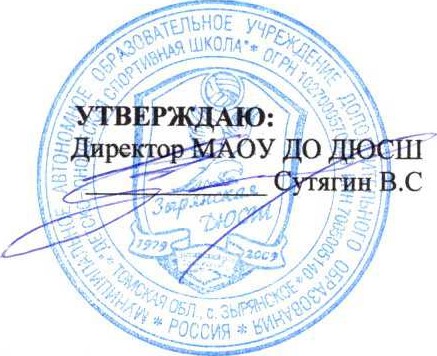 Пр. № 12\1от 25.08.2017Приложение к приказу   От «09» 06. 2017г. №____Утверждаю:Директор МАОУ ДО «ДЮСШ»________________ В.С. СутягинМесяцСентябрьСентябрьСентябрьСентябрьСентябрьСентябрьСентябрьДекабрьДекабрьДекабрьДекабрьДекабрьДекабрьДекабрьМайМайМайМайМайМайМайМай       Число14151819202122212225262728292921222324252829Отделения14151819202122212225262728292921222324252829ПолиатлонЛегкая атлетикаГиревой спортХоккей с шайбойФутболВолейболЛыжные гонкиНастольный теннисБаскетболПриложение к приказу   От «02» 06. 2018г. №____Утверждаю:Директор МАОУ ДО «ДЮСШ»________________ В.С. СутягинМесяцСентябрьСентябрьСентябрьСентябрьСентябрьСентябрьСентябрьДекабрьДекабрьДекабрьДекабрьДекабрьДекабрьДекабрьМайМайМайМайМайМайМайМай       Число14171819202124212425262728010121222324272829Отделения14171819202124212425262728010121222324272829ПолиатлонЛегкая атлетикаГиревой спортХоккей с шайбойФутболВолейболЛыжные гонкиНастольный теннисБаскетболПриложение к приказу   От «08» 04.2019г. №28/1МесяцСентябрьСентябрьСентябрьСентябрьСентябрьСентябрьСентябрьДекабрьДекабрьДекабрьДекабрьДекабрьДекабрьДекабрьМайМайМайМайМайМайМайМай       Число16171819202324091011121316171721222526272829Отделения16171819202324091011121316171721222526272829ПолиатлонЛегкая атлетикаГиревой спортХоккей с шайбойФутболВолейболЛыжные гонкиНастольный теннисБаскетболХудожественная ГимнастикаВПК